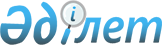 Текелі қаласының 2015-2017 жылдарға арналған бюджеті туралы
					
			Күшін жойған
			
			
		
					Алматы облысы Текелі қалалық мәслихатының 2014 жылғы 19 желтоқсандағы № 36-228 шешімі. Алматы облысының Әділет департаментінде 2014 жылы 26 желтоқсанда № 2978 болып тіркелді. Күші жойылды - Алматы облысы Текелі қалалық мәслихатының 2016 жылғы 28 наурыздағы № 2-10 шешімімен      Ескерту. Күші жойылды - Алматы облысы Текелі қалалық мәслихатының 28.03.2016 № 2-10 шешімімен.

      РҚАО ескертпесі.

      Құжаттың мәтінінде түпнұсқасының пунктуациясы мен орфографиясы сақталған.

      2008 жылғы 4 желтоқсандағы Қазақстан Республикасының Бюджет кодексінің 9-бабының 2-тармағына, "Қазақстан Республикасындағы жергілікті мемлекеттік басқару және өзін-өзі басқару туралы" 2001 жылғы 23 қаңтардағы Қазақстан Республикасы Заңының 6-бабы 1-тармағының 1) тармақшасына сәйкес, Текелі қалалық мәслихаты ШЕШІМ ҚАБЫЛДАДЫ:

      1. 2015-2017 жылдарға арналған қала бюджеті 1, 2 және 3 қосымшаларға сәйкес, соның ішінде 2015 жылға келесі көлемдерде бекітілсін:

      1) кірістер 2935625 мың теңге, соның ішінде:

      салықтық түсімдер 184526 мың теңге;

      салықтық емес түсімдер 6187 мың теңге;

      негізгі капиталды сатудан түсетін түсімдер 3839 мың теңге;

      трансферттер түсімі 2741073 мың теңге, соның ішінде:

      ағымдағы нысаналы трансферттер 766385 мың теңге;

      нысаналы даму трансферттері 888120 мың теңге;

      субвенциялар 1086568 мың теңге; 

      2) шығындар 2958853 мың теңге;

      3) таза бюджеттік кредиттеу 0 теңге, соның ішінде:

      бюджеттік кредиттер 0 теңге;

      бюджеттік кредиттерді өтеу 0 теңге;

      4) қаржы активтерімен операциялар бойынша сальдо 4000 мың теңге;

      5) бюджет тапшылығы (профицитi) (-) 27228 мың теңге;

      6) бюджет тапшылығын қаржыландыру (профицитiн пайдалану) 27228 мың теңге.

      Ескерту. 1 тармақ жаңа редакцияда - Алматы облысы Текелі қалалық мәслихатының 09.12.2015 № 43-281 (01.01.2015 бастап қолданысқа енгізіледі) шешімімен.

      2. 2015 жылға Текелі қаласының жергілікті атқарушы органының резерві 2253 мың теңге сомасында бекітілсін.

      3. 2015 жылға арналған қалалық бюджетті атқару процесінде секвестрлеуге жатпайтын қалалық бюджеттік бағдарламалардың тізбесі 4 қосымшаға сәйкес бекітілсін.

      4. Осы шешімнің орындалуын бақылау Текелі қалалық мәслихатының "Бюджет және экономика мәселесі бойынша" тұрақты комиссиясына жүктелсін.

      5. Осы шешім 2015 жылдың 1 қаңтарынан бастап қолданысқа енгізіледі.

 Текелі қаласының 2015 жылға арналған бюджеті      Ескерту. 1 қосымша жаңа редакцияда - Алматы облысы Текелі қалалық мәслихатының 09.12.2015 № 43-281 (01.01.2015 бастап қолданысқа енгізіледі) шешімімен.

 Текелі қаласының 2016 жылға арналған бюджеті      0

      0

      0

 Текелі қаласының 2017 жылға арналған бюджеті      0

      0

      0

      0

 2015 жылға арналған қалалық бюджетті атқару процесінде секвестрлеуге жатпайтын қалалық бюджеттік бағдарламалардың тізбесі
					© 2012. Қазақстан Республикасы Әділет министрлігінің «Қазақстан Республикасының Заңнама және құқықтық ақпарат институты» ШЖҚ РМК
				
      Сессия төрағасы,

      мәслихат хатшысы

Н. Калиновский
Текелі қалалық мәслихатының 2014 жылғы 19 желтоқсандағы "Текелі қаласының 2015-2017 жылдарға арналған бюджеті туралы" № 36-228 шешімімен бекітілген 1 қосымшаСанаты 

Санаты 

Санаты 

Санаты 

Сомасы

(мың теңге)

Сыныбы 

Сыныбы 

Сыныбы 

Сомасы

(мың теңге)

Ішкі сыныбы 

Ішкі сыныбы 

Сомасы

(мың теңге)

Атауы

Сомасы

(мың теңге)

1. Кірістер

2935625

1

Салықтық түсімдер

184526

01

Табыс салығы

40000

2

Жеке табыс салығы

40000

04

Меншікке салынатын салықтар

88696

1

Мүлікке салынатын салықтар

40423

3

Жер салығы 

6830

4

Көлік құралдарына салынатын салық

41348

5

Бірыңғай жер салығы

95

05

Тауарларға, жұмыстарға және қызметтерге салынатын iшкi салықтар

49780

2

Акциздер

2714

3

Табиғи және басқа да ресурстарды пайдаланғаны үшiн түсетiн түсiмдер

23007

4

Кәсiпкерлiк және кәсiби қызметтi жүргiзгенi үшiн алынатын алымдар

23519

5

Ойын бизнесіне салық

540

08

Заңдық мәнді іс-әрекеттерді жасағаны және (немесе) оған уәкілеттігі бар мемлекеттік органдар немесе лауазымды адамдар құжаттар бергені үшін алынатын міндетті төлемдер

6050

1

Мемлекеттік баж

6050

2

Салықтық емес түсімдер

6187

01

Мемлекеттік меншіктен түсетін кірістер

1165

5

Мемлекет меншігіндегі мүлікті жалға беруден түсетін кірістер

1165

04

Мемлекеттік бюджеттен қаржыландырылатын, сондай-ақ Қазақстан Республикасы Ұлттық Банкінің бюджетінен (шығыстар сметасынан) қамтылатын және қаржыландырылатын мемлекеттік мекемелер салатын айыппұлдар, өсімпұлдар, санкциялар, өндіріп алулар

249

1

Мұнай секторы ұйымдарынан түсетін түсімдерді қоспағанда, мемлекеттік бюджеттен қаржыландырылатын, сондай-ақ Қазақстан Республикасы Ұлттық Банкінің бюджетінен (шығыстар сметасынан) ұсталатын және қаржыландырылатын мемлекеттік мекемелер салатын айыппұлдар, өсімпұлдар, санкциялар, өндіріп алулар

249

06

Өзге де салықтық емес түсiмдер

4773

1

Өзге де салықтық емес түсiмдер

4773

3

Негізгі капиталды сатудан түсетін түсімдер

3839

03

Жердi және материалдық емес активтердi сату

3839

1

Жерді сату 

3189

2

Материалдық емес активтерді сату 

650

4

Трансферттердің түсімдері

2741073

02

Мемлекеттiк басқарудың жоғары тұрған органдарынан түсетiн трансферттер

2741073

2

Облыстық бюджеттен түсетiн трансферттер

2741073

1. Кірістер

1. Кірістер

2935625

2935625

Функционалдық топ 

Функционалдық топ 

Функционалдық топ 

Функционалдық топ 

Функционалдық топ 

Функционалдық топ 

Функционалдық топ 

Функционалдық топ 

сомасы

(мың теңге)

Кіші функция

Кіші функция

Кіші функция

Кіші функция

Кіші функция

сомасы

(мың теңге)

Бюджеттік бағдарламалардың әкімшісі

Бюджеттік бағдарламалардың әкімшісі

Бюджеттік бағдарламалардың әкімшісі

Бюджеттік бағдарламалардың әкімшісі

сомасы

(мың теңге)

Бағдарлама

Бағдарлама

Бағдарлама

сомасы

(мың теңге)

Атауы

сомасы

(мың теңге)

2. Шығындар

2958853

01

01

Жалпы сипаттағы мемлекеттiк қызметтер

127707

1

1

Мемлекеттiк басқарудың жалпы функцияларын орындайтын өкiлдi, атқарушы және басқа органдар

103661

112

Аудан (облыстық маңызы бар қала) мәслихатының аппараты

12094

001

001

Аудан (облыстық маңызы бар қала) мәслихатының қызметін қамтамасыз ету жөніндегі қызметтер

12094

122

Аудан (облыстық маңызы бар қала) әкімінің аппараты

68665

001

001

Аудан (облыстық маңызы бар қала) әкімінің қызметін қамтамасыз ету жөніндегі қызметтер

65970

003

003

Мемлекеттік органның күрделі шығыстары

2695

123

Қаладағы аудан, аудандық маңызы бар қала, кент, ауыл, ауылдық округ әкімінің аппараты

22902

001

001

Қаладағы аудан, аудандық маңызы бар қала, кент, ауыл, ауылдық округ әкімінің қызметін қамтамасыз ету жөніндегі қызметтер

12286

022

022

Мемлекеттік органның күрделі шығыстары

10616

2

2

Қаржылық қызмет

12021

452

Ауданның (облыстық маңызы бар қаланың) қаржы бөлімі

12021

001

001

Бюджетін орындау және ауданның (облыстық маңызы бар қаланың) коммуналдық меншігін басқару саласындағы мемлекеттік саясатты іске асыру жөніндегі қызметтер 

10894

003

003

Салық салу мақсатында мүлікті бағалауды жүргізу

355

010

010

Жекешелендіру, коммуналдық меншікті басқару, жекешелендіруден кейінгі қызмет және осыған байланысты дауларды реттеу 

412

018

018

Мемлекеттік органның күрделі шығыстары

360

5

5

Жоспарлау және статистикалық қызмет

12025

453

Ауданның (облыстық маңызы бар қаланың) экономика және бюджеттік жоспарлау бөлімі

12025

001

001

Экономикалық саясатты, мемлекеттік жоспарлау жүйесін қалыптастыру және дамыту саласындағы мемлекеттік саясатты іске асыру жөніндегі қызметтер

11772

004

004

Мемлекеттік органның күрделі шығыстары

253

02

02

Қорғаныс 

1819

1

1

Әскери мұқтаждар 

809

122

Аудан (облыстық маңызы бар қала) әкімінің аппараты

809

005

005

Жалпыға бірдей әскери міндетті атқару шеңберіндегі іс-шаралар

809

2

2

Төтенше жағдайлар жөнiндегi жұмыстарды ұйымдастыру

1010

122

Аудан (облыстық маңызы бар қала) әкімінің аппараты

1010

007

007

Аудандық (қалалық) ауқымдағы дала өрттерінің, сондай-ақ мемлекеттік өртке қарсы қызмет органдары құрылмаған елдi мекендерде өрттердің алдын алу және оларды сөндіру жөніндегі іс-шаралар

1010

03

03

Қоғамдық тәртіп, қауіпсіздік, құқықтық, сот, қылмыстық-атқару қызметі

3800

9

9

Қоғамдық тәртіп және қауіпсіздік саласындағы өзге де қызметтер

3800

485

Ауданның (облыстық маңызы бар қаланың) жолаушылар көлігі және автомобиль жолдары бөлімі

3800

021

021

Елдi мекендерде жол қозғалысы қауiпсiздiгін қамтамасыз ету

3800

04

04

Білім беру

1048165

1

1

Мектепке дейiнгi тәрбие және оқыту

170503

464

Ауданның (облыстық маңызы бар қаланың) білім бөлімі

170503

009

009

Мектепке дейінгі тәрбие мен оқыту ұйымдарының қызметін қамтамасыз ету

69947

040

040

Мектепке дейінгі білім беру ұйымдарында мемлекеттік білім беру тапсырысын іске асыруға

100556

2

2

Бастауыш, негізгі орта және жалпы орта білім беру

681285

464

Ауданның (облыстық маңызы бар қаланың) білім бөлімі

681285

003

003

Жалпы білім беру

638793

006

006

Балаларға қосымша білім беру 

42492

9

9

Бiлiм беру саласындағы өзге де қызметтер

196377

464

Ауданның (облыстық маңызы бар қаланың) білім бөлімі

196377

001

001

Жергілікті деңгейде білім беру саласындағы мемлекеттік саясатты іске асыру жөніндегі қызметтер

11295

004

004

Ауданның (облыстық маңызы бар қаланың) мемлекеттік білім беру мекемелерінде білім беру жүйесін ақпараттандыру

7462

005

005

Ауданның (облыстық маңызы бар қаланың) мемлекеттік білім беру мекемелер үшін оқулықтар мен оқу-әдiстемелiк кешендерді сатып алу және жеткізу

26666

015

015

Жетім баланы (жетім балаларды) және ата-аналарының қамқорынсыз қалған баланы (балаларды) күтіп-ұстауға қамқоршыларға (қорғаншыларға) ай сайынғы ақшалай қаражат төлемі

18705

022

022

Жетім баланы (жетім балаларды) және ата-анасының қамқорлығынсыз қалған баланы (балаларды) асырап алғаны үшін Қазақстан азаматтарына біржолғы ақша қаражатын төлеуге арналған төлемдер

0

067

067

Ведомстволық бағыныстағы мемлекеттік мекемелерінің және ұйымдарының күрделі шығыстары

132249

06

06

Әлеуметтiк көмек және әлеуметтiк қамсыздандыру

142981

1

1

Әлеуметтiк қамсыздандыру

394

464

Ауданның (облыстық маңызы бар қаланың) білім бөлімі

394

030

030

Патронат тәрбиешілерге берілген баланы (балаларды) асырап бағу

394

2

2

Әлеуметтік көмек 

120123

451

Ауданның (облыстық маңызы бар қаланың) жұмыспен қамту және әлеуметтік бағдарламалар бөлімі

116964

002

002

Жұмыспен қамту бағдарламасы

24211

004

004

Ауылдық жерлерде тұратын денсаулық сақтау, білім беру, әлеуметтік қамтамасыз ету, мәдениет, спорт және ветеринар мамандарына отын сатып алуға Қазақстан Республикасының заңнамасына сәйкес әлеуметтік көмек көрсету

199

005

005

Мемлекеттік атаулы әлеуметтік көмек 

1478

006

006

Тұрғын үйге көмек көрсету

10906

007

007

Жергілікті өкілетті органдардың шешімі бойынша мұқтаж азаматтардың жекелеген топтарына әлеуметтік көмек

10983

010

010

Үйден тәрбиеленіп оқытылатын мүгедек балаларды материалдық қамтамасыз ету

1198

014

014

Мұқтаж азаматтарға үйде әлеуметтiк көмек көрсету

21506

016

016

18 жасқа дейінгі балаларға мемлекеттік жәрдемақылар

6189

017

017

Мүгедектерді оңалту жеке бағдарламасына сәйкес, мұқтаж мүгедектерді міндетті гигиеналық құралдармен және ымдау тілі мамандарының қызмет көрсетуін, жеке көмекшілермен қамтамасыз ету 

13354

052

052

Ұлы Отан соғысындағы Жеңістің жетпіс жылдығына арналған іс-шараларды өткізу

26940

464

Ауданның (облыстық маңызы бар қаланың) білім бөлімі

3159

008

008

Жергілікті өкілді органдардың шешімі бойынша білім беру ұйымдарының күндізгі оқу нысанында оқитындар мен тәрбиеленушілерді қоғамдық көлікте (таксиден басқа) жеңілдікпен жол жүру түрінде әлеуметтік қолдау 

3159

9

9

Әлеуметтiк көмек және әлеуметтiк қамтамасыз ету салаларындағы өзге де қызметтер

22464

451

Ауданның (облыстық маңызы бар қаланың) жұмыспен қамту және әлеуметтік бағдарламалар бөлімі

22464

001

001

Жергілікті деңгейде халық үшін әлеуметтік бағдарламаларды жұмыспен қамтуды қамтамасыз етуді іске асыру саласындағы мемлекеттік саясатты іске асыру жөніндегі қызметтер 

19075

011

011

Жәрдемақыларды және басқа да әлеуметтік төлемдерді есептеу, төлеу мен жеткізу бойынша қызметтерге ақы төлеу

723

021

021

Мемлекеттік органның күрделі шығыстары 

243

050

050

Мүгедектердің құқықтарын қамтамасыз ету және өмір сүру сапасын жақсарту жөніндегі іс-шаралар жоспарын іске асыру

2250

067

067

Ведомстволық бағыныстағы мемлекеттік мекемелерінің және ұйымдарының күрделі шығыстары

173

07

07

Тұрғын үй-коммуналдық шаруашылық

400605

1

1

Тұрғын үй шаруашылығы

123322

123

Қаладағы аудан, аудандық маңызы бар қала, кент, ауыл, ауылдық округ әкімінің аппараты

1427

027

027

Жұмыспен қамту 2020 жол картасы бойынша қалаларды және ауылдық елді мекендерді дамыту шеңберінде объектілерді жөндеу және абаттандыру

1427

487

Ауданның (облыстық маңызы бар қаланың) тұрғын үй-коммуналдық шаруашылық және тұрғын үй инспекция бөлімі

121895

001

001

Тұрғын үй-коммуналдық шаруашылық және тұрғын үй қоры саласында жергілікті деңгейде мемлекеттік саясатты іске асыру бойынша қызметтер

14807

003

003

Мемлекеттік органның күрделі шығыстары

442

006

006

Азаматтардың жекелеген санаттарын тұрғын үймен қамтамасыз ету

78540

007

007

Авариялық және ескiрген тұрғын үйлердi бұзу

18566

032

032

Ведомстволық бағыныстағы мемлекеттік мекемелерінің және ұйымдарының күрделі шығыстары

9540

2

2

Коммуналдық шаруашылық

61007

487

Ауданның (облыстық маңызы бар қаланың) тұрғын үй-коммуналдық шаруашылық және тұрғын үй инспекция бөлімі

61007

016

016

Сумен жабдықтау және су бұру жүйесінің жұмыс істеуі

9554

028

028

Коммуналдық шаруашылықты дамыту

51453

3

3

Елді-мекендерді абаттандыру

216276

123

Қаладағы аудан, аудандық маңызы бар қала, кент, ауыл, ауылдық округ әкімінің аппараты

16344

008

008

Елді мекендердегі көшелерді жарықтандыру

904

009

009

Елді мекендердің санитариясын қамтамасыз ету

935

011

011

Елді мекендерді абаттандыру мен көгалдандыру

14505

487

Ауданның (облыстық маңызы бар қаланың) тұрғын үй-коммуналдық шаруашылық және тұрғын үй инспекция бөлімі

199932

017

017

Елдi мекендердiң санитариясын қамтамасыз ету

21929

025

025

Елдi мекендердегі көшелердi жарықтандыру

38502

030

030

Елді мекендерді абаттандыру және көгалдандыру

137339

031

031

Жерлеу орындарын ұстау және туыстары жоқ адамдарды жерлеу

2162

08

08

Мәдениет, спорт, туризм және ақпараттық кеңістiк

79250

1

1

Мәдениет саласындағы қызмет

29996

455

Ауданның (облыстық маңызы бар қаланың) мәдениет және тілдерді дамыту бөлімі

29996

003

003

Мәдени-демалыс жұмысын қолдау

29996

2

2

Спорт 

8433

465

Ауданның (облыстық маңызы бар қаланың) дене шынықтыру және спорт бөлімі

8433

001

001

Жергілікті деңгейде дене шынықтыру және спорт саласындағы мемлекеттік саясатты іске асыру жөніндегі қызметтер

4751

006

006

Аудандық (облыстық маңызы бар қалалық) деңгейде спорттық жарыстар өткiзу

822

007

007

Әртүрлi спорт түрлерi бойынша аудан (облыстық маңызы бар қала) құрама командаларының мүшелерiн дайындау және олардың облыстық спорт жарыстарына қатысуы

2860

3

3

Ақпараттық кеңiстiк

13057

455

Ауданның (облыстық маңызы бар қаланың) мәдениет және тілдерді дамыту бөлімі

11657

006

006

Аудандық (қалалық) кiтапханалардың жұмыс iстеуi

8070

007

007

Мемлекеттiк тiлдi және Қазақстан халқының басқа да тiлдерін дамыту

3587

456

Ауданның (облыстық маңызы бар қаланың) ішкі саясат бөлімі

1400

002

002

Мемлекеттік ақпараттық саясат жүргізу жөніндегі қызметтер

1400

9

9

Мәдениет, спорт, туризм және ақпараттық кеңiстiктi ұйымдастыру жөнiндегi өзге де қызметтер

27764

455

Ауданның (облыстық маңызы бар қаланың) мәдениет және тілдерді дамыту бөлімі

8108

001

001

Жергілікті деңгейде тілдерді және мәдениетті дамыту саласындағы мемлекеттік саясатты іске асыру жөніндегі қызметтер

5208

010

010

Мемлекеттік органның күрделі шығыстары 

400

032

032

Ведомстволық бағыныстағы мемлекеттік мекемелерінің және ұйымдарының күрделі шығыстары

2500

456

Ауданның (облыстық маңызы бар қаланың) ішкі саясат бөлімі

19656

001

001

Жергілікті деңгейде ақпарат, мемлекеттілікті нығайту және азаматтардың әлеуметтік сенімділігін қалыптастыру саласында мемлекеттік саясатты іске асыру жөніндегі қызметтер

19256

006

006

Мемлекеттік органның күрделі шығыстары 

400

10

10

Ауыл, су, орман, балық шаруашылығы, ерекше қорғалатын табиғи аумақтар, қоршаған ортаны және жануарлар дүниесін қорғау, жер қатынастары

32235

1

1

Ауыл шаруашылығы

19088

462

Ауданның (облыстық маңызы бар қаланың) ауыл шаруашылығы бөлімі

8588

001

001

Жергілікті деңгейде ауыл шаруашылығы саласындағы мемлекеттік саясатты іске асыру жөніндегі қызметтер

7718

006

006

Мемлекеттік органның күрделі шығыстары 

870

473

Ауданның (облыстық маңызы бар қаланың) ветеринария бөлімі

10500

001

001

Жергілікті деңгейде ветеринария саласындағы мемлекеттік саясатты іске асыру жөніндегі қызметтер

7690

003

003

Мемлекеттік органның күрделі шығыстары 

400

006

006

Ауру жануарларды санитарлық союды ұйымдастыру

50

007

007

Қаңғыбас иттер мен мысықтарды аулауды және жоюды ұйымдастыру

1000

008

008

Алып қойылатын және жойылатын ауру жануарлардың, жануарлардан алынатын өнімдер мен шикізаттың құнын иелеріне өтеу

1185

009

009

Жануарлардың энзоотиялық аурулары бойынша ветеринариялық іс-шараларды жүргізу

132

010

010

Ауыл шаруашылығы жануарларын сәйкестендіру жөніндегі іс-шараларды өткізу

43

6

6

Жер қатынастары

7207

463

Ауданның (облыстық маңызы бар қаланың) жер қатынастары бөлімі

7207

001

001

Аудан (облыстық маңызы бар қала) аумағында жер қатынастарын реттеу саласындағы мемлекеттік саясатты іске асыру жөніндегі қызметтер

7207

9

9

Ауыл, су, орман, балық шаруашылығы, қоршаған ортаны қорғау және жер қатынастары саласындағы басқа да қызметтер

5940

473

Ауданның (облыстық маңызы бар қаланың) ветеринария бөлімі

5940

011

011

Эпизоотияға қарсы іс-шаралар жүргізу

5940

11

11

Өнеркәсіп, сәулет, қала құрылысы және құрылыс қызметі

13998

2

2

Сәулет, қала құрылысы және құрылыс қызметі

13998

467

Ауданның (облыстық маңызы бар қаланың) құрылыс бөлімі

7062

001

001

Жергілікті деңгейде құрылыс саласындағы мемлекеттік саясатты іске асыру жөніндегі қызметтер

6812

017

017

Мемлекеттік органның күрделі шығыстары 

250

468

Ауданның (облыстық маңызы бар қаланың) сәулет және қала құрылысы бөлімі

6936

001

001

Жергілікті деңгейде сәулет және қала құрылысы саласындағы мемлекеттік саясатты іске асыру жөніндегі қызметтер

6656

004

004

Мемлекеттік органның күрделі шығыстары 

280

12

12

Көлiк және коммуникация

302947

1

1

Автомобиль көлігі

298351

485

Ауданның (облыстық маңызы бар қаланың) жолаушылар көлігі және автомобиль жолдары бөлімі

298351

022

022

Көлік инфрақұрылымын дамыту

218983

023

023

Автомобиль жолдарының жұмыс істеуін қамтамасыз ету

36954

045

045

Аудандық маңызы бар автомобиль жолдарын және елді-мекендердің көшелерін күрделі және орташа жөндеу

42414

9

9

Көлiк және коммуникациялар саласындағы басқа да қызметтер

4596

485

Ауданның (облыстық маңызы бар қаланың) жолаушылар көлігі және автомобиль жолдары бөлімі

4596

001

001

Жергілікті деңгейде жолаушылар көлігі және автомобиль жолдары саласындағы мемлекеттік саясатты іске асыру жөніндегі қызметтер

4596

13

13

Басқалар

802332

3

3

Кәсiпкерлiк қызметтi қолдау және бәсекелестікті қорғау

6481

469

Ауданның (облыстық маңызы бар қаланың) кәсіпкерлік бөлімі

6481

001

001

Жергілікті деңгейде кәсіпкерлік дамыту саласындағы мемлекеттік саясатты іске асыру жөніндегі қызметтер

6081

004

004

Мемлекеттік органның күрделі шығыстары 

400

9

9

Басқалар

795851

123

Қаладағы аудан, аудандық маңызы бар қала, кент, ауыл, ауылдық округ әкімінің аппараты

985

040

040

"Өңірлерді дамыту" Бағдарламасы шеңберінде өңірлерді экономикалық дамытуға жәрдемдесу бойынша шараларды іске асыру

985

452

Ауданның (облыстық маңызы бар қаланың) қаржы бөлімі

2253

012

012

Ауданның (облыстық маңызы бар қаланың) жергілікті атқарушы органының резерві 

2253

469

Қаланың кәсіпкерлік бөлімі

75322

033

033

Моноқалаларда жобаларды іске асыру үшін берілетін кредиттер бойынша пайыздық мөлшерлемені субсидиялау

64322

034

034

Моноқалаларда жаңа өндірістерді дамытуға гранттар беру

11000

487

Ауданның (облыстық маңызы бар қаланың) тұрғын үй-коммуналдық шаруашылық және тұрғын үй инспекциясы бөлімі

717291

044

044

Моноқалаларда ағымдағы жайластыру

77785

085

085

Моноқалаларда бюджеттік инвестициялық жобаларды іске асыру

639506

14

14

Борышқа қызмет көрсету

74

1

1

Борышқа қызмет көрсету

74

452

Ауданның (облыстық маңызы бар қаланың) қаржы бөлімі

74

013

013

Жергілікті атқарушы органдардың облыстық бюджеттен қарыздар бойынша сыйақылар мен өзге де төлемдерді төлеу бойынша борышына қызмет көрсету

74

15

15

Трансферттер

2940

1

1

Трансферттер

2940

452

Қаланың қаржы бөлімі 

2940

006

006

Пайдаланылмаған (толық пайдаланылмаған) нысаналы трансферттерді қайтару

2940

3. Таза бюджеттік кредиттеу

0

Бюджеттік кредиттер

0

Санаты 

Санаты 

Санаты 

Санаты 

Сомасы 

(мың

теңге)

Сыныбы

Сыныбы

Сыныбы

Сомасы 

(мың

теңге)

 Ішкі сыныбы 

 Ішкі сыныбы 

Сомасы 

(мың

теңге)

Атауы

Сомасы 

(мың

теңге)

Бюджеттік кредиттерді өтеу

0

Функционалдық топ 

Функционалдық топ 

Функционалдық топ 

Функционалдық топ 

Функционалдық топ 

Сомасы (мың теңге)

Кіші функция 

Кіші функция 

Кіші функция 

Кіші функция 

Сомасы (мың теңге)

Бюджеттік бағдарламалардың әкімшісі

Бюджеттік бағдарламалардың әкімшісі

Бюджеттік бағдарламалардың әкімшісі

Сомасы (мың теңге)

Бағдарлама

Бағдарлама

Сомасы (мың теңге)

Атауы

Сомасы (мың теңге)

4. Қаржы активтерімен операциялар
бойынша сальдо

4000

Қаржы активтерін сатып алу

4000

13

Басқалар

4000

9

Басқалар

4000

456

Ауданның (облыстық маңызы бар қаланың) ішкі саясат бөлімі

4000

065

Заңды тұлғалардың жарғылық капиталын қалыптастыру немесе ұлғайту

4000

Санаты

Санаты

Санаты

Санаты

Санаты

Сомасы мың теңге

Сыныбы

Сыныбы

Сыныбы

Сыныбы

Сомасы мың теңге

Ішкі сыныбы 

Ішкі сыныбы 

Сомасы мың теңге

Атауы

Сомасы мың теңге

5. Бюджет тапшылығы (профициті)

-27228

6. Бюджет тапшылығын қаржыландыру (профицитін пайдалану)

27228

8

8

Бюджет қаражаттарының пайдаланылатын қалдықтары

27228

01

Бюджет қаражаты қалдықтары

27228

1

Бюджет қаражатының бос қалдықтары

27228

Текелі қалалық мәслихатының 2014 жылғы 19 желтоқсандағы "Текелі қаласының 2015-2017 жылдарға арналған бюджеті туралы" № 36-228 шешімімен бекітілген 2 қосымшаСанаты 

Санаты 

Санаты 

Санаты 

Сомасы 

Сыныбы 

Сыныбы 

Сыныбы 

Сыныбы 

(мың

Ішкі сыныбы Атауы

Ішкі сыныбы Атауы

Ішкі сыныбы Атауы

Ішкі сыныбы Атауы

теңге)

1. Кірістер

1898988

1

Салықтық түсімдер

117142

01

Табыс салығы

6167

2

Жеке табыс салығы

6167

04

Меншікке салынатын салықтар

61221

1

Мүлікке салынатын салықтар

39923

3

Жер салығы 

5361

4

Көлік құралдарына салынатын салық

15835

5

Бірыңғай жер салығы

102

05

Тауарларға, жұмыстарға және қызметтерге салынатын iшкi салықтар

43344

2

Акциздер

3314

3

Табиғи және басқа да ресурстарды пайдаланғаны үшiн түсетiн түсiмдер

24075

4

Кәсiпкерлiк және кәсiби қызметтi жүргiзгенi үшiн алынатын алымдар

15383

5

Ойын бизнесіне салық

572

08

Заңдық мәнді іс-әрекеттерді жасағаны және (немесе) оған уәкілеттігі бар мемлекеттік органдар немесе лауазымды адамдар құжаттар бергені үшін алынатын міндетті төлемдер

6410

1

Мемлекеттік баж

6410

2

Салықтық емес түсімдер

7928

01

Мемлекеттік меншіктен түсетін кірістер

1829

5

Мемлекет меншігіндегі мүлікті жалға беруден түсетін кірістер

1829

04

Мемлекеттік бюджеттен қаржыландырылатын, сондай-ақ Қазақстан Республикасы Ұлттық Банкінің бюджетінен (шығыстар сметасынан) қамтылатын және қаржыландырылатын мемлекеттік мекемелер салатын айыппұлдар, өсімпұлдар, санкциялар, өндіріп алулар

428

1

Мұнай секторы ұйымдарынан түсетін түсімдерді қоспағанда, мемлекеттік бюджеттен қаржыландырылатын, сондай-ақ Қазақстан Республикасы Ұлттық Банкінің бюджетінен (шығыстар сметасынан) ұсталатын және қаржыландырылатын мемлекеттік мекемелер салатын айыппұлдар, өсімпұлдар, санкциялар, өндіріп алулар

428

06

Өзге де салықтық емес түсiмдер

5671

1

Өзге де салықтық емес түсiмдер

5671

3

Негізгі капиталды сатудан түсетін түсімдер

16761

03

Жердi және материалдық емес активтердi сату

16761

1

Жерді сату 

13739

2

Материалдық емес активтерді сату 

3022

4

Трансферттердің түсімдері

1757157

02

Мемлекеттiк басқарудың жоғары тұрған органдарынан түсетiн трансферттер

1757157

2

Облыстық бюджеттен түсетiн трансферттер

1757157

Функционалдық топ

Функционалдық топ

Функционалдық топ

Функционалдық топ

Функционалдық топ

Кіші функция

Кіші функция

Кіші функция

Бюджеттік бағдарламалардың әкімшісі

Бюджеттік бағдарламалардың әкімшісі

Бюджеттік бағдарламалардың әкімшісі

сомасы

Бағдарлама

Бағдарлама

(мың теңге)

Атауы

2. Шығындар

1898988

01

Жалпы сипаттағы мемлекеттiк қызметтер

119730

1

Мемлекеттiк басқарудың жалпы функцияларын орындайтын өкiлдi, атқарушы және басқа органдар

95870

112

Аудан (облыстық маңызы бар қала) мәслихатының аппараты

12139

001

Аудан (облыстық маңызы бар қала) мәслихатының қызметін қамтамасыз ету жөніндегі қызметтер

12139

122

Аудан (облыстық маңызы бар қала) әкімінің аппараты

71746

001

Аудан (облыстық маңызы бар қала) әкімінің қызметін қамтамасыз ету жөніндегі қызметтер

66746

003

Мемлекеттік органның күрделі шығыстары

5000

123

Қаладағы аудан, аудандық маңызы бар қала, кент, ауыл, ауылдық округ әкімінің аппараты

11985

001

Қаладағы аудан, аудандық маңызы бар қала, кент, ауыл, ауылдық округ әкімінің қызметін қамтамасыз ету жөніндегі қызметтер

11985

2

Қаржылық қызмет

11641

452

Ауданның (облыстық маңызы бар қаланың) қаржы бөлімі

11641

001

Бюджетін орындау және ауданның (облыстық маңызы бар қаланың) коммуналдық меншігін басқару саласындағы мемлекеттік саясатты іске асыру жөніндегі қызметтер 

11000

003

Салық салу мақсатында мүлікті бағалауды жүргізу

380

010

Жекешелендіру, коммуналдық меншікті басқару, жекешелендіруден кейінгі қызмет және осыған байланысты дауларды реттеу 

261

5

Жоспарлау және статистикалық қызмет

12219

453

Ауданның (облыстық маңызы бар қаланың) экономика және бюджеттік жоспарлау бөлімі

12219

001

Экономикалық саясатты, мемлекеттік жоспарлау жүйесін қалыптастыру және дамыту саласындағы мемлекеттік саясатты іске асыру жөніндегі қызметтер

12219

02

Қорғаныс 

2508

1

Әскери мұқтаждар 

1428

122

Аудан (облыстық маңызы бар қала) әкімінің аппараты

1428

005

Жалпыға бірдей әскери міндетті атқару шеңберіндегі іс-шаралар

1428

2

Төтенше жағдайлар жөнiндегi жұмыстарды ұйымдастыру

1080

122

Аудан (облыстық маңызы бар қала) әкімінің аппараты

1080

007

Аудандық (қалалық) ауқымдағы дала өрттерінің, сондай-ақ мемлекеттік өртке қарсы қызмет органдары құрылмаған елдi мекендерде өрттердің алдын алу және оларды сөндіру жөніндегі іс-шаралар

1080

03

Қоғамдық тәртіп, қауіпсіздік, құқықтық, сот, қылмыстық-атқару қызметі

1926

9

Қоғамдық тәртіп және қауіпсіздік саласындағы өзге де қызметтер

1926

485

Ауданның (облыстық маңызы бар қаланың) жолаушылар көлігі және автомобиль жолдары бөлімі

1926

021

Елдi мекендерде жол қозғалысы қауiпсiздiгін қамтамасыз ету

1926

04

Білім беру

945328

1

Мектепке дейiнгi тәрбие және оқыту

181488

464

Ауданның (облыстық маңызы бар қаланың) білім бөлімі

181488

009

Мектепке дейінгі тәрбие мен оқыту ұйымдарының қызметін қамтамасыз ету

78374

040

Мектепке дейінгі білім беру ұйымдарында мемлекеттік білім беру тапсырысын іске асыруға

103114

2

Бастауыш, негізгі орта және жалпы орта білім беру

681723

464

Ауданның (облыстық маңызы бар қаланың) білім бөлімі

681723

003

Жалпы білім беру

665309

006

Балаларға қосымша білім беру 

16414

9

Бiлiм беру саласындағы өзге де қызметтер

82117

464

Ауданның (облыстық маңызы бар қаланың) білім бөлімі

82117

001

Жергілікті деңгейде білім беру саласындағы мемлекеттік саясатты іске асыру жөніндегі қызметтер

11354

004

Ауданның (облыстық маңызы бар қаланың) мемлекеттік білім беру мекемелерінде білім беру жүйесін ақпараттандыру

8025

005

Ауданның (облыстық маңызы бар қаланың) мемлекеттік білім беру мекемелер үшін оқулықтар мен оқу-әдiстемелiк кешендерді сатып алу және жеткізу

27856

015

Жетім баланы (жетім балаларды) және ата-аналарының қамқорынсыз қалған баланы (балаларды) күтіп-ұстауға қамқоршыларға (қорғаншыларға) ай сайынғы ақшалай қаражат төлемі

34328

022

Жетім баланы (жетім балаларды) және ата-анасының қамқорлығынсыз қалған баланы (балаларды) асырап алғаны үшін Қазақстан азаматтарына біржолғы ақша қаражатын төлеуге арналған төлемдер

554

06

Әлеуметтiк көмек және әлеуметтiк қамсыздандыру

140684

2

Әлеуметтік көмек 

116861

451

Ауданның (облыстық маңызы бар қаланың) жұмыспен қамту және әлеуметтік бағдарламалар бөлімі

113075

002

Жұмыспен қамту бағдарламасы

22834

004

Ауылдық жерлерде тұратын денсаулық сақтау, білім беру, әлеуметтік қамтамасыз ету, мәдениет, спорт және ветеринар мамандарына отын сатып алуға Қазақстан Республикасының заңнамасына сәйкес әлеуметтік көмек көрсету

201

005

Мемлекеттік атаулы әлеуметтік көмек 

2105

006

Тұрғын үйге көмек көрсету

14023

007

Жергілікті өкілетті органдардың шешімі бойынша мұқтаж азаматтардың жекелеген топтарына әлеуметтік көмек

23164

010

Үйден тәрбиеленіп оқытылатын мүгедек балаларды материалдық қамтамасыз ету

1527

014

Мұқтаж азаматтарға үйде әлеуметтiк көмек көрсету

25143

016

18 жасқа дейінгі балаларға мемлекеттік жәрдемақылар

9789

017

Мүгедектерді оңалту жеке бағдарламасына сәйкес, мұқтаж мүгедектерді міндетті гигиеналық құралдармен және ымдау тілі мамандарының қызмет көрсетуін, жеке көмекшілермен қамтамасыз ету 

14289

464

Ауданның (облыстық маңызы бар қаланың) білім бөлімі

3786

008

Жергілікті өкілді органдардың шешімі бойынша білім беру ұйымдарының күндізгі оқу нысанында оқитындар мен тәрбиеленушілерді қоғамдық көлікте (таксиден басқа) жеңілдікпен жол жүру түрінде әлеуметтік қолдау 

3786

9

Әлеуметтiк көмек және әлеуметтiк қамтамасыз ету салаларындағы өзге де қызметтер

23823

451

Ауданның (облыстық маңызы бар қаланың) жұмыспен қамту және әлеуметтік бағдарламалар бөлімі

23823

001

Жергілікті деңгейде халық үшін әлеуметтік бағдарламаларды жұмыспен қамтуды қамтамасыз етуді іске асыру саласындағы мемлекеттік саясатты іске асыру жөніндегі қызметтер 

19225

011

Жәрдемақыларды және басқа да әлеуметтік төлемдерді есептеу, төлеу мен жеткізу бойынша қызметтерге ақы төлеу

1095

050

Мүгедектердің құқықтарын қамтамасыз ету және өмір сүру сапасын жақсарту жөніндегі іс-шаралар жоспарын іске асыру

3503

07

Тұрғын үй-коммуналдық шаруашылық

183299

1

Тұрғын үй шаруашылығы

69935

123

Қаладағы аудан, аудандық маңызы бар қала, кент, ауыл, ауылдық округ әкімінің аппараты

1508

027

Жұмыспен қамту 2020 жол картасы бойынша қалаларды және ауылдық елді мекендерді дамыту шеңберінде объектілерді жөндеу және абаттандыру

1508

487

Ауданның (облыстық маңызы бар қаланың) тұрғын үй-коммуналдық шаруашылық және тұрғын үй инспекция бөлімі

68427

001

Тұрғын үй-коммуналдық шаруашылық және тұрғын үй қоры саласында жергілікті деңгейде мемлекеттік саясатты іске асыру бойынша қызметтер

9213

006

Азаматтардың жекелеген санаттарын тұрғын үймен қамтамасыз ету

29104

007

Авариялық және ескiрген тұрғын үйлердi бұзу

19902

032

Ведомстволық бағыныстағы мемлекеттік мекемелерінің және ұйымдарының күрделі шығыстары

10208

3

Елді-мекендерді абаттандыру

113364

123

Қаладағы аудан, аудандық маңызы бар қала, кент, ауыл, ауылдық округ әкімінің аппараты

3450

008

Елді мекендердегі көшелерді жарықтандыру

1225

009

Елді мекендердің санитариясын қамтамасыз ету

1000

011

Елді мекендерді абаттандыру мен көгалдандыру

1225

487

Ауданның (облыстық маңызы бар қаланың) тұрғын үй-коммуналдық шаруашылық және тұрғын үй инспекция бөлімі

109914

017

Елдi мекендердiң санитариясын қамтамасыз ету

6130

025

Елдi мекендердегі көшелердi жарықтандыру

20570

030

Елді мекендерді абаттандыру және көгалдандыру

80294

031

Жерлеу орындарын ұстау және туыстары жоқ адамдарды жерлеу

2920

08

Мәдениет, спорт, туризм және ақпараттық кеңістiк

65627

1

Мәдениет саласындағы қызмет

27842

455

Ауданның (облыстық маңызы бар қаланың) мәдениет және тілдерді дамыту бөлімі

27842

003

Мәдени-демалыс жұмысын қолдау

27842

2

Спорт 

8813

465

Ауданның (облыстық маңызы бар қаланың) дене шынықтыру және спорт бөлімі

8813

001

Жергілікті деңгейде дене шынықтыру және спорт саласындағы мемлекеттік саясатты іске асыру жөніндегі қызметтер

4874

006

Аудандық (облыстық маңызы бар қалалық) деңгейде спорттық жарыстар өткiзу

879

007

Әртүрлi спорт түрлерi бойынша аудан (облыстық маңызы бар қала) құрама командаларының мүшелерiн дайындау және олардың облыстық спорт жарыстарына қатысуы

3060

3

Ақпараттық кеңiстiк

6884

455

Ауданның (облыстық маңызы бар қаланың) мәдениет және тілдерді дамыту бөлімі

6884

006

Аудандық (қалалық) кiтапханалардың жұмыс iстеуi

6884

9

Мәдениет, спорт, туризм және ақпараттық кеңiстiктi ұйымдастыру жөнiндегi өзге де қызметтер

22088

455

Ауданның (облыстық маңызы бар қаланың) мәдениет және тілдерді дамыту бөлімі

4907

001

Жергілікті деңгейде тілдерді және мәдениетті дамыту саласындағы мемлекеттік саясатты іске асыру жөніндегі қызметтер

4907

456

Ауданның (облыстық маңызы бар қаланың) ішкі саясат бөлімі

17181

001

Жергілікті деңгейде ақпарат, мемлекеттілікті нығайту және азаматтардың әлеуметтік сенімділігін қалыптастыру саласында мемлекеттік саясатты іске асыру жөніндегі қызметтер

17181

10

Ауыл, су, орман, балық шаруашылығы, ерекше қорғалатын табиғи аумақтар, қоршаған ортаны және жануарлар дүниесін қорғау, жер қатынастары

27192

1

Ауыл шаруашылығы

15960

462

Ауданның (облыстық маңызы бар қаланың) ауыл шаруашылығы бөлімі

7523

001

Жергілікті деңгейде ауыл шаруашылығы саласындағы мемлекеттік саясатты іске асыру жөніндегі қызметтер

7523

473

Ауданның (облыстық маңызы бар қаланың) ветеринария бөлімі

8437

001

Жергілікті деңгейде ветеринария саласындағы мемлекеттік саясатты іске асыру жөніндегі қызметтер

6731

007

Қаңғыбас иттер мен мысықтарды аулауды және жоюды ұйымдастыру

1000

008

Алып қойылатын және жойылатын ауру жануарлардың, жануарлардан алынатын өнімдер мен шикізаттың құнын иелеріне өтеу

519

009

Жануарлардың энзоотиялық аурулары бойынша ветеринариялық іс-шараларды жүргізу

141

010

Ауыл шаруашылығы жануарларын сәйкестендіру жөніндегі іс-шараларды өткізу

46

6

Жер қатынастары

7242

463

Ауданның (облыстық маңызы бар қаланың) жер қатынастары бөлімі

7242

001

Аудан (облыстық маңызы бар қала) аумағында жер қатынастарын реттеу саласындағы мемлекеттік саясатты іске асыру жөніндегі қызметтер

7242

9

Ауыл, су, орман, балық шаруашылығы, қоршаған ортаны қорғау және жер қатынастары саласындағы басқа да қызметтер

3990

473

Ауданның (облыстық маңызы бар қаланың) ветеринария бөлімі

3990

011

Эпизоотияға қарсы іс-шаралар жүргізу

3990

11

Өнеркәсіп, сәулет, қала құрылысы және құрылыс қызметі

12467

2

Сәулет, қала құрылысы және құрылыс қызметі

12467

467

Ауданның (облыстық маңызы бар қаланың) құрылыс бөлімі

5982

001

Жергілікті деңгейде құрылыс саласындағы мемлекеттік саясатты іске асыру жөніндегі қызметтер

5982

468

Ауданның (облыстық маңызы бар қаланың) сәулет және қала құрылысы бөлімі

6485

001

Жергілікті деңгейде сәулет және қала құрылысы саласындағы мемлекеттік саясатты іске асыру жөніндегі қызметтер

6485

12

Көлiк және коммуникация

390996

1

Автомобиль көлігі

386270

485

Ауданның (облыстық маңызы бар қаланың) жолаушылар көлігі және автомобиль жолдары бөлімі

386270

022

Көлік инфрақұрылымын дамыту

354433

023

Автомобиль жолдарының жұмыс істеуін қамтамасыз ету

31837

9

Көлiк және коммуникациялар саласындағы басқа да қызметтер

4726

485

Ауданның (облыстық маңызы бар қаланың) жолаушылар көлігі және автомобиль жолдары бөлімі

4726

001

Жергілікті деңгейде жолаушылар көлігі және автомобиль жолдары саласындағы мемлекеттік саясатты іске асыру жөніндегі қызметтер

4726

13

Басқалар

9231

3

Кәсiпкерлiк қызметтi қолдау және бәсекелестікті қорғау

6164

469

Ауданның (облыстық маңызы бар қаланың) кәсіпкерлік бөлімі

6164

001

Жергілікті деңгейде кәсіпкерлік дамыту саласындағы мемлекеттік саясатты іске асыру жөніндегі қызметтер

6164

9

Басқалар

3067

123

Қаладағы аудан, аудандық маңызы бар қала, кент, ауыл, ауылдық округ әкімінің аппараты

985

040

"Өңірлерді дамыту" Бағдарламасы шеңберінде өңірлерді экономикалық дамытуға жәрдемдесу бойынша шараларды іске асыру

985

452

Ауданның (облыстық маңызы бар қаланың) қаржы бөлімі

2082

012

Ауданның (облыстық маңызы бар қаланың) жергілікті атқарушы органының резерві 

2082

3. Таза бюджеттік кредиттеу

0

Бюджеттік кредиттер

0

Санаты 

Санаты 

Санаты 

Санаты 

Сомасы 

Сыныбы 

Сыныбы 

Сыныбы 

Сыныбы 

(мың

Ішкі сыныбы Атауы

Ішкі сыныбы Атауы

Ішкі сыныбы Атауы

Ішкі сыныбы Атауы

теңге)

Бюджеттік кредиттерді өтеу

0

Санаты

Санаты

Санаты

Санаты

Сомасы мың теңге

Сыныбы

Сыныбы

Сыныбы

Сомасы мың теңге

Ішкі сыныбы Атауы 

Ішкі сыныбы Атауы 

Ішкі сыныбы Атауы 

Ішкі сыныбы Атауы 

Сомасы мың теңге

5. Бюджет тапшылығы (профициті)

0

6. Бюджет тапшылығын қаржыландыру (профицитін пайдалану)

0

Текелі қалалық мәслихатының 2014 жылғы 19 желтоқсандағы "Текелі қаласының 2015-2017 жылдарға арналған бюджеті туралы" № 36-228 шешімімен бекітілген 3 қосымшаСанаты 

Санаты 

Санаты 

Санаты 

Сомасы 

Сыныбы 

Сыныбы 

Сыныбы 

Сыныбы 

(мың

Ішкі сыныбы Атауы

Ішкі сыныбы Атауы

Ішкі сыныбы Атауы

Ішкі сыныбы Атауы

теңге)

1. Кірістер

2146996

1

Салықтық түсімдер

125342

01

Табыс салығы

6599

2

Жеке табыс салығы

6599

04

Меншікке салынатын салықтар

65505

1

Мүлікке салынатын салықтар

42717

3

Жер салығы 

5736

4

Көлік құралдарына салынатын салық

16943

5

Бірыңғай жер салығы

109

05

Тауарларға, жұмыстарға және қызметтерге салынатын iшкi салықтар

46379

2

Акциздер

3546

3

Табиғи және басқа да ресурстарды пайдаланғаны үшiн түсетiн түсiмдер

25760

4

Кәсiпкерлiк және кәсiби қызметтi жүргiзгенi үшiн алынатын алымдар

16460

5

Ойын бизнесіне салық

613

08

Заңдық мәнді іс-әрекеттерді жасағаны және (немесе) оған уәкілеттігі бар мемлекеттік органдар немесе лауазымды адамдар құжаттар бергені үшін алынатын міндетті төлемдер

6859

1

Мемлекеттік баж

6859

2

Салықтық емес түсімдер

8483

01

Мемлекеттік меншіктен түсетін кірістер

1957

5

Мемлекет меншігіндегі мүлікті жалға беруден түсетін кірістер

1957

04

Мемлекеттік бюджеттен қаржыландырылатын, сондай-ақ Қазақстан Республикасы Ұлттық Банкінің бюджетінен (шығыстар сметасынан) қамтылатын және қаржыландырылатын мемлекеттік мекемелер салатын айыппұлдар, өсімпұлдар, санкциялар, өндіріп алулар

458

1

Мұнай секторы ұйымдарынан түсетін түсімдерді қоспағанда, мемлекеттік бюджеттен қаржыландырылатын, сондай-ақ Қазақстан Республикасы Ұлттық Банкінің бюджетінен (шығыстар сметасынан) ұсталатын және қаржыландырылатын мемлекеттік мекемелер салатын айыппұлдар, өсімпұлдар, санкциялар, өндіріп алулар

458

06

Өзге де салықтық емес түсiмдер

6068

1

Өзге де салықтық емес түсiмдер

6068

3

Негізгі капиталды сатудан түсетін түсімдер

17934

03

Жердi және материалдық емес активтердi сату

17934

1

Жерді сату 

14701

2

Материалдық емес активтерді сату 

3233

4

Трансферттердің түсімдері

1995237

02

Мемлекеттiк басқарудың жоғары тұрған органдарынан түсетiн трансферттер

1995237

2

Облыстық бюджеттен түсетiн трансферттер

1995237

Функционалдық топ

Функционалдық топ

Функционалдық топ

Функционалдық топ

Функционалдық топ

Кіші функция 

Кіші функция 

Кіші функция 

Кіші функция 

Бюджеттік бағдарламалардың әкімшісі

Бюджеттік бағдарламалардың әкімшісі

Бюджеттік бағдарламалардың әкімшісі

сомасы

Бағдарлама

Бағдарлама

(мың теңге)

Атауы

2. Шығындар

2146996

01

Жалпы сипаттағы мемлекеттiк қызметтер

123543

1

Мемлекеттiк басқарудың жалпы функцияларын орындайтын өкiлдi, атқарушы және басқа органдар

98410

112

Аудан (облыстық маңызы бар қала) мәслихатының аппараты

12357

001

Аудан (облыстық маңызы бар қала) мәслихатының қызметін қамтамасыз ету жөніндегі қызметтер

12357

122

Аудан (облыстық маңызы бар қала) әкімінің аппараты

74173

001

Аудан (облыстық маңызы бар қала) әкімінің қызметін қамтамасыз ету жөніндегі қызметтер

69173

003

Мемлекеттік органның күрделі шығыстары

5000

123

Қаладағы аудан, аудандық маңызы бар қала, кент, ауыл, ауылдық округ әкімінің аппараты

11880

001

Қаладағы аудан, аудандық маңызы бар қала, кент, ауыл, ауылдық округ әкімінің қызметін қамтамасыз ету жөніндегі қызметтер

11880

2

Қаржылық қызмет

12500

452

Ауданның (облыстық маңызы бар қаланың) қаржы бөлімі

12500

001

Бюджетін орындау және ауданның (облыстық маңызы бар қаланың) коммуналдық меншігін басқару саласындағы мемлекеттік саясатты іске асыру жөніндегі қызметтер 

11404

003

Салық салу мақсатында мүлікті бағалауды жүргізу

407

010

Жекешелендіру, коммуналдық меншікті басқару, жекешелендіруден кейінгі қызмет және осыған байланысты дауларды реттеу 

689

5

Жоспарлау және статистикалық қызмет

12633

453

Ауданның (облыстық маңызы бар қаланың) экономика және бюджеттік жоспарлау бөлімі

12633

001

Экономикалық саясатты, мемлекеттік жоспарлау жүйесін қалыптастыру және дамыту саласындағы мемлекеттік саясатты іске асыру жөніндегі қызметтер

12633

02

Қорғаныс 

2684

1

Әскери мұқтаждар 

1527

122

Аудан (облыстық маңызы бар қала) әкімінің аппараты

1527

005

Жалпыға бірдей әскери міндетті атқару шеңберіндегі іс-шаралар

1527

2

Төтенше жағдайлар жөнiндегi жұмыстарды ұйымдастыру

1157

122

Аудан (облыстық маңызы бар қала) әкімінің аппараты

1157

007

Аудандық (қалалық) ауқымдағы дала өрттерінің, сондай-ақ мемлекеттік өртке қарсы қызмет органдары құрылмаған елдi мекендерде өрттердің алдын алу және оларды сөндіру жөніндегі іс-шаралар

1157

03

Қоғамдық тәртіп, қауіпсіздік, құқықтық, сот, қылмыстық-атқару қызметі

2061

9

Қоғамдық тәртіп және қауіпсіздік саласындағы өзге де қызметтер

2061

485

Ауданның (облыстық маңызы бар қаланың) жолаушылар көлігі және автомобиль жолдары бөлімі

2061

021

Елдi мекендерде жол қозғалысы қауiпсiздiгін қамтамасыз ету

2061

04

Білім беру

1141324

1

Мектепке дейiнгi тәрбие және оқыту

185288

464

Ауданның (облыстық маңызы бар қаланың) білім бөлімі

185288

009

Мектепке дейінгі тәрбие мен оқыту ұйымдарының қызметін қамтамасыз ету

79767

040

Мектепке дейінгі білім беру ұйымдарында мемлекеттік білім беру тапсырысын іске асыруға

105521

2

Бастауыш, негізгі орта және жалпы орта білім беру

738081

464

Ауданның (облыстық маңызы бар қаланың) білім бөлімі

738081

003

Жалпы білім беру

721532

006

Балаларға қосымша білім беру 

16549

9

Бiлiм беру саласындағы өзге де қызметтер

217955

464

Ауданның (облыстық маңызы бар қаланың) білім бөлімі

217955

001

Жергілікті деңгейде білім беру саласындағы мемлекеттік саясатты іске асыру жөніндегі қызметтер

11638

004

Ауданның (облыстық маңызы бар қаланың) мемлекеттік білім беру мекемелерінде білім беру жүйесін ақпараттандыру

8687

005

Ауданның (облыстық маңызы бар қаланың) мемлекеттік білім беру мекемелер үшін оқулықтар мен оқу-әдiстемелiк кешендерді сатып алу және жеткізу

29806

015

Жетім баланы (жетім балаларды) және ата-аналарының қамқорынсыз қалған баланы (балаларды) күтіп-ұстауға қамқоршыларға (қорғаншыларға) ай сайынғы ақшалай қаражат төлемі

36731

022

Жетім баланы (жетім балаларды) және ата-анасының қамқорлығынсыз қалған баланы (балаларды) асырап алғаны үшін Қазақстан азаматтарына біржолғы ақша қаражатын төлеуге арналған төлемдер

593

067

Ведомстволық бағыныстағы мемлекеттік мекемелерінің және ұйымдарының күрделі шығыстары

130500

06

Әлеуметтiк көмек және әлеуметтiк қамсыздандыру

145524

2

Әлеуметтік көмек 

121158

451

Ауданның (облыстық маңызы бар қаланың) жұмыспен қамту және әлеуметтік бағдарламалар бөлімі

117372

002

Жұмыспен қамту бағдарламасы

24042

004

Ауылдық жерлерде тұратын денсаулық сақтау, білім беру, әлеуметтік қамтамасыз ету, мәдениет, спорт және ветеринар мамандарына отын сатып алуға Қазақстан Республикасының заңнамасына сәйкес әлеуметтік көмек көрсету

215

005

Мемлекеттік атаулы әлеуметтік көмек 

2252

006

Тұрғын үйге көмек көрсету

15000

007

Жергілікті өкілетті органдардың шешімі бойынша мұқтаж азаматтардың жекелеген топтарына әлеуметтік көмек

23000

010

Үйден тәрбиеленіп оқытылатын мүгедек балаларды материалдық қамтамасыз ету

1600

014

Мұқтаж азаматтарға үйде әлеуметтiк көмек көрсету

26500

016

18 жасқа дейінгі балаларға мемлекеттік жәрдемақылар

10474

017

Мүгедектерді оңалту жеке бағдарламасына сәйкес, мұқтаж мүгедектерді міндетті гигиеналық құралдармен және ымдау тілі мамандарының қызмет көрсетуін, жеке көмекшілермен қамтамасыз ету 

14289

464

Ауданның (облыстық маңызы бар қаланың) білім бөлімі

3786

008

Жергілікті өкілді органдардың шешімі бойынша білім беру ұйымдарының күндізгі оқу нысанында оқитындар мен тәрбиеленушілерді қоғамдық көлікте (таксиден басқа) жеңілдікпен жол жүру түрінде әлеуметтік қолдау 

3786

9

Әлеуметтiк көмек және әлеуметтiк қамтамасыз ету салаларындағы өзге де қызметтер

24366

451

Ауданның (облыстық маңызы бар қаланың) жұмыспен қамту және әлеуметтік бағдарламалар бөлімі

24366

001

Жергілікті деңгейде халық үшін әлеуметтік бағдарламаларды жұмыспен қамтуды қамтамасыз етуді іске асыру саласындағы мемлекеттік саясатты іске асыру жөніндегі қызметтер 

19768

011

Жәрдемақыларды және басқа да әлеуметтік төлемдерді есептеу, төлеу мен жеткізу бойынша қызметтерге ақы төлеу

1095

050

Мүгедектердің құқықтарын қамтамасыз ету және өмір сүру сапасын жақсарту жөніндегі іс-шаралар жоспарын іске асыру

3503

07

Тұрғын үй-коммуналдық шаруашылық

195684

1

Тұрғын үй шаруашылығы

64384

123

Қаладағы аудан, аудандық маңызы бар қала, кент, ауыл, ауылдық округ әкімінің аппараты

1614

027

Жұмыспен қамту 2020 жол картасы бойынша қалаларды және ауылдық елді мекендерді дамыту шеңберінде объектілерді жөндеу және абаттандыру

1614

487

Ауданның (облыстық маңызы бар қаланың) тұрғын үй-коммуналдық шаруашылық және тұрғын үй инспекция бөлімі

62770

001

Тұрғын үй-коммуналдық шаруашылық және тұрғын үй қоры саласында жергілікті деңгейде мемлекеттік саясатты іске асыру бойынша қызметтер

9411

006

Азаматтардың жекелеген санаттарын тұрғын үймен қамтамасыз ету

26141

007

Авариялық және ескiрген тұрғын үйлердi бұзу

16295

032

Ведомстволық бағыныстағы мемлекеттік мекемелерінің және ұйымдарының күрделі шығыстары

10923

3

Елді-мекендерді абаттандыру

131300

123

Қаладағы аудан, аудандық маңызы бар қала, кент, ауыл, ауылдық округ әкімінің аппараты

3692

008

Елді мекендердегі көшелерді жарықтандыру

1311

009

Елді мекендердің санитариясын қамтамасыз ету

1070

011

Елді мекендерді абаттандыру мен көгалдандыру

1311

487

Ауданның (облыстық маңызы бар қаланың) тұрғын үй-коммуналдық шаруашылық және тұрғын үй инспекция бөлімі

127608

017

Елдi мекендердiң санитариясын қамтамасыз ету

6559

025

Елдi мекендердегі көшелердi жарықтандыру

22010

030

Елді мекендерді абаттандыру және көгалдандыру

95915

031

Жерлеу орындарын ұстау және туыстары жоқ адамдарды жерлеу

3124

08

Мәдениет, спорт, туризм және ақпараттық кеңістiк

67884

1

Мәдениет саласындағы қызмет

29222

455

Ауданның (облыстық маңызы бар қаланың) мәдениет және тілдерді дамыту бөлімі

29222

003

Мәдени-демалыс жұмысын қолдау

29222

2

Спорт 

9220

465

Ауданның (облыстық маңызы бар қаланың) дене шынықтыру және спорт бөлімі

9220

001

Жергілікті деңгейде дене шынықтыру және спорт саласындағы мемлекеттік саясатты іске асыру жөніндегі қызметтер

5005

006

Аудандық (облыстық маңызы бар қалалық) деңгейде спорттық жарыстар өткiзу

941

007

Әртүрлi спорт түрлерi бойынша аудан (облыстық маңызы бар қала) құрама командаларының мүшелерiн дайындау және олардың облыстық спорт жарыстарына қатысуы

3274

3

Ақпараттық кеңiстiк

6958

455

Ауданның (облыстық маңызы бар қаланың) мәдениет және тілдерді дамыту бөлімі

6958

006

Аудандық (қалалық) кiтапханалардың жұмыс iстеуi

6958

9

Мәдениет, спорт, туризм және ақпараттық кеңiстiктi ұйымдастыру жөнiндегi өзге де қызметтер

22484

455

Ауданның (облыстық маңызы бар қаланың) мәдениет және тілдерді дамыту бөлімі

4992

001

Жергілікті деңгейде тілдерді және мәдениетті дамыту саласындағы мемлекеттік саясатты іске асыру жөніндегі қызметтер

4992

456

Ауданның (облыстық маңызы бар қаланың) ішкі саясат бөлімі

17492

001

Жергілікті деңгейде ақпарат, мемлекеттілікті нығайту және азаматтардың әлеуметтік сенімділігін қалыптастыру саласында мемлекеттік саясатты іске асыру жөніндегі қызметтер

17492

10

Ауыл, су, орман, балық шаруашылығы, ерекше қорғалатын табиғи аумақтар, қоршаған ортаны және жануарлар дүниесін қорғау, жер қатынастары

27833

1

Ауыл шаруашылығы

16490

462

Ауданның (облыстық маңызы бар қаланың) ауыл шаруашылығы бөлімі

7754

001

Жергілікті деңгейде ауыл шаруашылығы саласындағы мемлекеттік саясатты іске асыру жөніндегі қызметтер

7754

473

Ауданның (облыстық маңызы бар қаланың) ветеринария бөлімі

8736

001

Жергілікті деңгейде ветеринария саласындағы мемлекеттік саясатты іске асыру жөніндегі қызметтер

6914

007

Қаңғыбас иттер мен мысықтарды аулауды және жоюды ұйымдастыру

1070

008

Алып қойылатын және жойылатын ауру жануарлардың, жануарлардан алынатын өнімдер мен шикізаттың құнын иелеріне өтеу

555

009

Жануарлардың энзоотиялық аурулары бойынша ветеринариялық іс-шараларды жүргізу

151

010

Ауыл шаруашылығы жануарларын сәйкестендіру жөніндегі іс-шараларды өткізу

46

6

Жер қатынастары

7353

463

Ауданның (облыстық маңызы бар қаланың) жер қатынастары бөлімі

7353

001

Аудан (облыстық маңызы бар қала) аумағында жер қатынастарын реттеу саласындағы мемлекеттік саясатты іске асыру жөніндегі қызметтер

7353

9

Ауыл, су, орман, балық шаруашылығы, қоршаған ортаны қорғау және жер қатынастары саласындағы басқа да қызметтер

3990

473

Ауданның (облыстық маңызы бар қаланың) ветеринария бөлімі

3990

011

Эпизоотияға қарсы іс-шаралар жүргізу

3990

11

Өнеркәсіп, сәулет, қала құрылысы және құрылыс қызметі

12791

2

Сәулет, қала құрылысы және құрылыс қызметі

12791

467

Ауданның (облыстық маңызы бар қаланың) құрылыс бөлімі

6120

001

Жергілікті деңгейде құрылыс саласындағы мемлекеттік саясатты іске асыру жөніндегі қызметтер

6120

468

Ауданның (облыстық маңызы бар қаланың) сәулет және қала құрылысы бөлімі

6671

001

Жергілікті деңгейде сәулет және қала құрылысы саласындағы мемлекеттік саясатты іске асыру жөніндегі қызметтер

6671

12

Көлiк және коммуникация

418174

1

Автомобиль көлігі

413309

485

Ауданның (облыстық маңызы бар қаланың) жолаушылар көлігі және автомобиль жолдары бөлімі

413309

022

Көлік инфрақұрылымын дамыту

379243

023

Автомобиль жолдарының жұмыс істеуін қамтамасыз ету

34066

9

Көлiк және коммуникациялар саласындағы басқа да қызметтер

4865

485

Ауданның (облыстық маңызы бар қаланың) жолаушылар көлігі және автомобиль жолдары бөлімі

4865

001

Жергілікті деңгейде жолаушылар көлігі және автомобиль жолдары саласындағы мемлекеттік саясатты іске асыру жөніндегі қызметтер

4865

13

Басқалар

9494

3

Кәсiпкерлiк қызметтi қолдау және бәсекелестікті қорғау

6306

469

Ауданның (облыстық маңызы бар қаланың) кәсіпкерлік бөлімі

6306

001

Жергілікті деңгейде кәсіпкерлік дамыту саласындағы мемлекеттік саясатты іске асыру жөніндегі қызметтер

6306

9

Басқалар

3188

123

Қаладағы аудан, аудандық маңызы бар қала, кент, ауыл, ауылдық округ әкімінің аппараты

985

040

"Өңірлерді дамыту" Бағдарламасы шеңберінде өңірлерді экономикалық дамытуға жәрдемдесу бойынша шараларды іске асыру

985

452

Ауданның (облыстық маңызы бар қаланың) қаржы бөлімі

2203

012

Ауданның (облыстық маңызы бар қаланың) жергілікті атқарушы органының резерві 

2203

3. Таза бюджеттік кредиттеу

0

Бюджеттік кредиттер

0

Санаты 

Санаты 

Санаты 

Сомасы 

Сыныбы 

Сыныбы 

Сыныбы 

(мың

Ішкі сыныбы Атауы

Ішкі сыныбы Атауы

Ішкі сыныбы Атауы

Ішкі сыныбы Атауы

теңге)

Бюджеттік кредиттерді өтеу

0

Функционалдық топ 

Функционалдық топ 

Функционалдық топ 

Функционалдық топ 

Функционалдық топ 

Сомасы (мың теңге)

Кіші функция 

Кіші функция 

Кіші функция 

Кіші функция 

Сомасы (мың теңге)

Бюджеттік бағдарламалардың әкімшісі

Бюджеттік бағдарламалардың әкімшісі

Бюджеттік бағдарламалардың әкімшісі

Сомасы (мың теңге)

Бағдарлама

Бағдарлама

Сомасы (мың теңге)

Атауы

Сомасы (мың теңге)

4. Қаржы активтерімен жасалатын операциялар

бойынша сальдо

0

Қаржы активтерін сатып алу

0

Санаты

Санаты

Санаты

Санаты

Сомасы мың теңге

Сыныбы

Сыныбы

Сыныбы

Сомасы мың теңге

Ішкі сыныбы Атауы 

Ішкі сыныбы Атауы 

Ішкі сыныбы Атауы 

Ішкі сыныбы Атауы 

Сомасы мың теңге

5. Бюджет тапшылығы (профициті)

0

6. Бюджет тапшылығын қаржыландыру (профицитін пайдалану)

0

Текелі қалалық мәслихатының 2014 жылғы 19 желтоқсандағы "Текелі қаласының 2015-2017 жылдарға арналған бюджеті туралы" № 36-228 шешімімен бекітілген 4 қосымшаФункционалдық топ 

Функционалдық топ 

Функционалдық топ 

Функционалдық топ 

Функционалдық топ 

Кіші функция

Кіші функция

Кіші функция

Бюджеттік бағдарламалардың әкімшісі

Бюджеттік бағдарламалардың әкімшісі

Бюджеттік бағдарламалардың әкімшісі

Бюджеттік бағдарламалардың әкімшісі

Бюджеттік бағдарламалардың әкімшісі

Бағдарлама

Бағдарлама

Атауы

04

Білім беру

2

Бастауыш, негізгі орта және жалпы орта білім беру

464

Ауданның (облыстық маңызы бар қаланың) білім бөлімі

003

Жалпы білім беру

